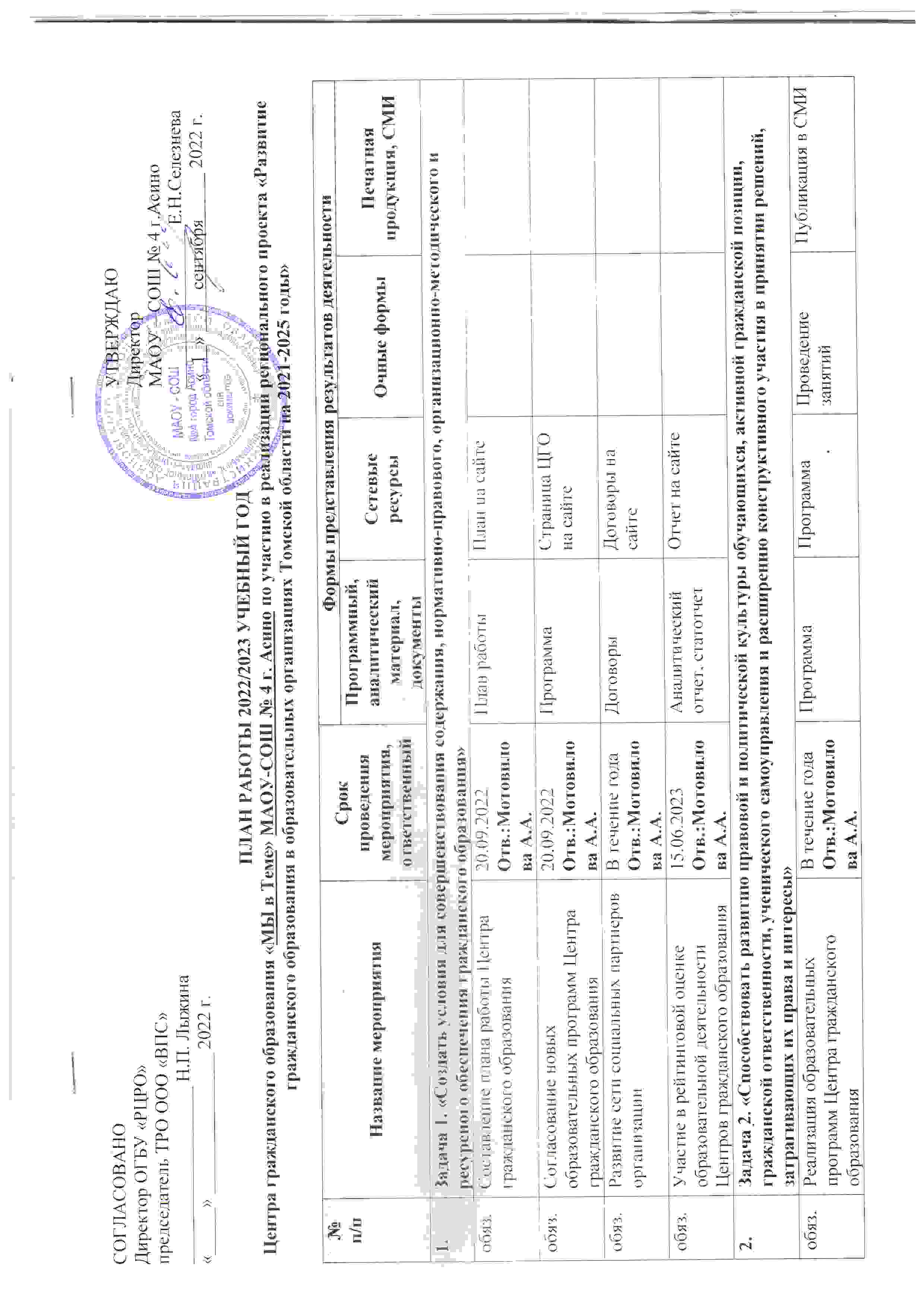 СОГЛАСОВАНО	УТВЕРЖДАЮДиректор ОГБУ «РЦРО»	Директорпредседатель ТРО ООО «ВПС»	МАОУ – СОШ № 4 г.Асино___________________ Н.П. Лыжина	_________________ Е.Н.Селезнева«_____» _______________ 2022 г.	 «  1  »          сентября           2022 г.ПЛАН РАБОТЫ 2022/2023 УЧЕБНЫЙ ГОДЦентра гражданского образования «МЫ в Теме» МАОУ-СОШ № 4 г. Асино по участию в реализации регионального проекта «Развитие гражданского образования в образовательных организациях Томской области на 2021-2025 годы»*- заполняется с учетом принятых обязательств образовательной организации, указанных в заявке на участие в Регионам проекте№ п/пНазвание мероприятияСрок проведения мероприятия, ответственныйФормы представления результатов деятельностиФормы представления результатов деятельностиФормы представления результатов деятельностиФормы представления результатов деятельности№ п/пНазвание мероприятияСрок проведения мероприятия, ответственныйПрограммный, аналитический материал, документыСетевые ресурсыОчные формыПечатная продукция, СМИЗадача 1. «Создать условия для совершенствования содержания, нормативно-правового, организационно-методического и ресурсного обеспечения гражданского образования»Задача 1. «Создать условия для совершенствования содержания, нормативно-правового, организационно-методического и ресурсного обеспечения гражданского образования»Задача 1. «Создать условия для совершенствования содержания, нормативно-правового, организационно-методического и ресурсного обеспечения гражданского образования»Задача 1. «Создать условия для совершенствования содержания, нормативно-правового, организационно-методического и ресурсного обеспечения гражданского образования»Задача 1. «Создать условия для совершенствования содержания, нормативно-правового, организационно-методического и ресурсного обеспечения гражданского образования»Задача 1. «Создать условия для совершенствования содержания, нормативно-правового, организационно-методического и ресурсного обеспечения гражданского образования»обяз.Составление плана работы Центра гражданского образования20.09.2022Отв.:Мотовилова А.А.План работыПлан на сайте обяз.Согласование новых образовательных программ Центра гражданского образования20.09.2022 Отв.:Мотовилова А.А.ПрограммаСтраница ЦГО на сайтеобяз.Развитие сети социальных партнеров организацииВ течение годаОтв.:Мотовилова А.А.ДоговорыДоговоры на сайтеобяз.Участие в рейтинговой оценке образовательной деятельности Центров гражданского образования15.06.2023Отв.:Мотовилова А.А.Аналитический отчет, статотчетОтчет на сайтеЗадача 2. «Способствовать развитию правовой и политической культуры обучающихся, активной гражданской позиции, гражданской ответственности, ученического самоуправления и расширению конструктивного участия в принятии решений, затрагивающих их права и интересы»Задача 2. «Способствовать развитию правовой и политической культуры обучающихся, активной гражданской позиции, гражданской ответственности, ученического самоуправления и расширению конструктивного участия в принятии решений, затрагивающих их права и интересы»Задача 2. «Способствовать развитию правовой и политической культуры обучающихся, активной гражданской позиции, гражданской ответственности, ученического самоуправления и расширению конструктивного участия в принятии решений, затрагивающих их права и интересы»Задача 2. «Способствовать развитию правовой и политической культуры обучающихся, активной гражданской позиции, гражданской ответственности, ученического самоуправления и расширению конструктивного участия в принятии решений, затрагивающих их права и интересы»Задача 2. «Способствовать развитию правовой и политической культуры обучающихся, активной гражданской позиции, гражданской ответственности, ученического самоуправления и расширению конструктивного участия в принятии решений, затрагивающих их права и интересы»Задача 2. «Способствовать развитию правовой и политической культуры обучающихся, активной гражданской позиции, гражданской ответственности, ученического самоуправления и расширению конструктивного участия в принятии решений, затрагивающих их права и интересы»обяз.Реализация образовательных программ Центра гражданского образованияВ течение годаОтв.:Мотовилова А.А.ПрограммаПрограммаПроведение занятийПубликация в СМИобяз.Семинар «Роль Центров гражданского образования в реализации Стратегии развития воспитания в Российской Федерации на период до 2025 года»23.08.2022Отв.:Мотовилова А.А.ЗаявкаУчастие в семинареобяз.Семинар «Организация образовательных событий региональной сети Центров гражданского образования»15.12.2022Отв.:Мотовилова А.А.ЗаявкаУчастие в семинаре*Участие в Акции «Я знаю свои права» (ученическое самоуправление) 12-16.09.2022Отв.:Лосева М.С., Мотовилова А.А.Подключение ВКонтакте*Участие во всероссийской кампании по организации выборов руководителей советов обучающихся «Твой выбор»05.09.-13.11.2022Отв.:Лосева М.С., Мотовилова А.А.ЗаявкаПодключение ВКонтактеПроведение выборовобяз.Участие в Антинаркотической акции «Родительский урок»Октябрь 2022Отв.:Мотовилова А.А.Заявка о мероприятииПроведение мероприятияобяз.Участие в Антинаркотической акции «Школа правовых знаний»Ноябрь 2022Отв.:Мотовилова А.А.Заявка о мероприятииПроведение мероприятияобяз.Организация открытого образовательного события Региональной сети Центров гражданского образования15.02–15.04.2023Отв.:Мотовилова А.А.Положение, аналитический отчёт Положение на сайтеПроведение событияПубликация в СМИобяз.Участие в открытых образовательных событиях Региональной сети Центров гражданского образования15.02–15.04.2023Отв.:Мотовилова А.А.ЗаявкаУчастие в событииобяз.Участие в Антинаркотической акции «Думай до, а не после»Март 2023Отв.:Мотовилова А.А.Заявка о мероприятииПроведение мероприятияобяз.Участие в мероприятиях, приуроченных к Международному дню борьбы с наркоманиейМай 2023Отв.:Мотовилова А.А.Заявка о мероприятииПроведение мероприятияЗадача 2. «Привлечь обучающихся, детско-взрослое сообщество к реализации социально значимых инициатив, проектов, участию в добровольческом/волонтерском движении»Задача 2. «Привлечь обучающихся, детско-взрослое сообщество к реализации социально значимых инициатив, проектов, участию в добровольческом/волонтерском движении»Задача 2. «Привлечь обучающихся, детско-взрослое сообщество к реализации социально значимых инициатив, проектов, участию в добровольческом/волонтерском движении»Задача 2. «Привлечь обучающихся, детско-взрослое сообщество к реализации социально значимых инициатив, проектов, участию в добровольческом/волонтерском движении»Задача 2. «Привлечь обучающихся, детско-взрослое сообщество к реализации социально значимых инициатив, проектов, участию в добровольческом/волонтерском движении»Задача 2. «Привлечь обучающихся, детско-взрослое сообщество к реализации социально значимых инициатив, проектов, участию в добровольческом/волонтерском движении»обяз.Размещение информации на странице Центра на официальном сайте организации (не менее 2 раз в месяц), ведение статистики посещения и просмотровВ течение годаОтв.:Мотовилова А.А.Документы, новостиобяз.Размещение информации в группе Центра в социальной сети ВКонтакте (не менее 2 раз в неделю)В течение годаОтв.:Мотовилова А.А.Документы, новости*Участие в региональном этапе Всероссийской олимпиады школьников по вопросам избирательного права и избирательного процесса09.12.2022Отв.:Мотовилова А.А.Машнич Т.В.ЗаявкаУчастие в олимпиаде*Участие в областном этапе Всероссийской акции «Я – гражданин России»01.02-29.04.2023Отв.:Мотовилова А.А.Паспорт социального проектаОткрытая защита проекта*Участие в региональном конкурсе профессионального мастерства «Классный классный руководитель»Май 2023Отв.:Романова Н.В.Мотовилова А.А.Заявка, конкурсные материалы Участие в конкурсе*Участие в региональном конкурсе педагогических работников «Воспитать человека»Май 2023Отв.:Романова Н.В.Мотовилова А.А.Заявка, конкурсные материалы Участие в конкурсе